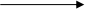 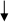 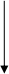 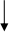 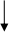 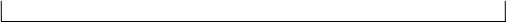 乳源瑶族自治县水务局信息公开申请流程图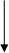 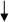 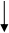 申请人通过网络、信函等方式提出申请受理机构答复或告知（必要时出具回执）当场不能答复20个工作日内答复属于不予公开范围告知不予公开并说明理由出具《政府信息公开申请答复（告知）书》申请人签收（包括邮寄、电子邮件或当场签收）